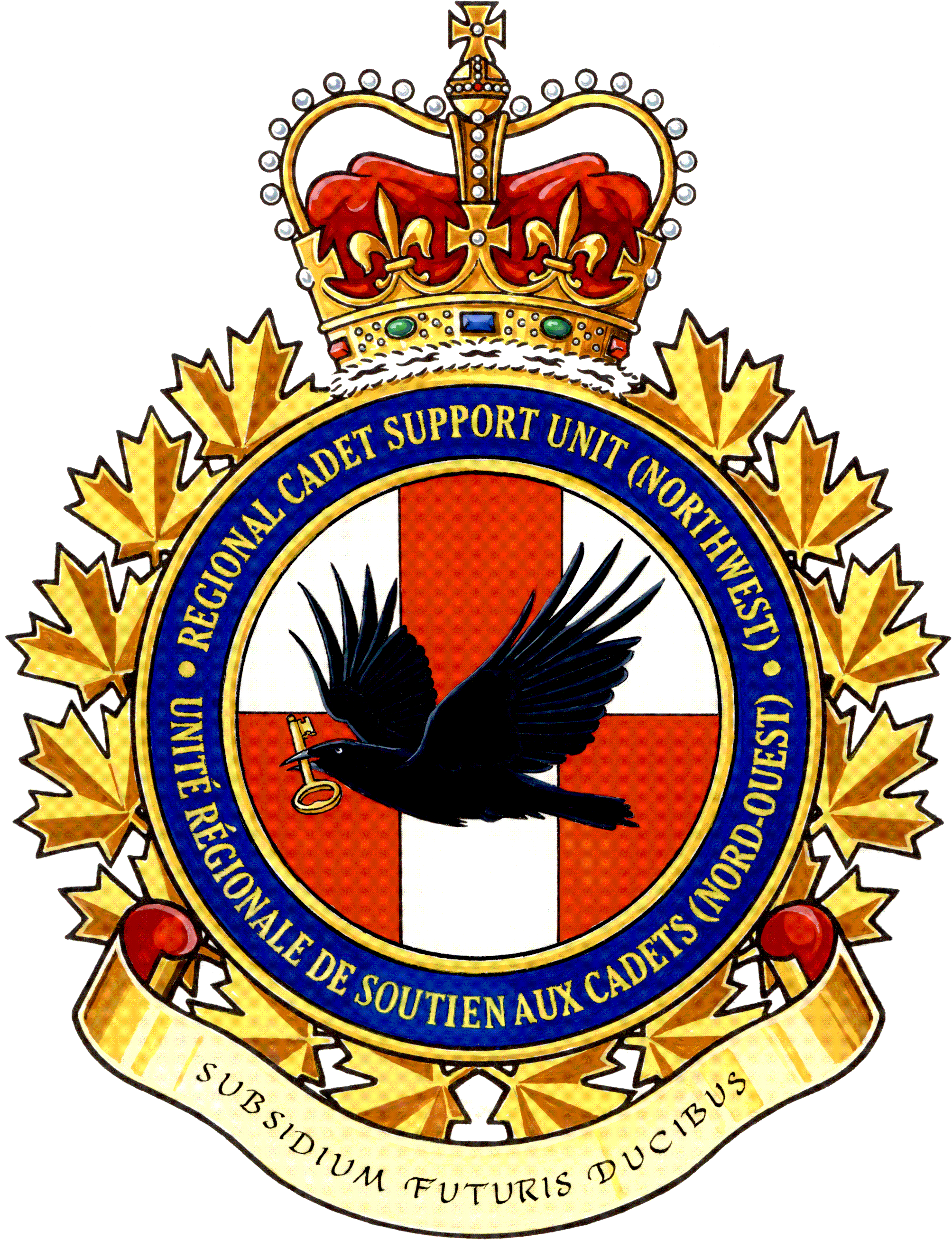 SUMMER TRAINING CHOICESLevel One (Two Weeks)• General Training Course (GTC)Minimum Level Two (Three Weeks)• Basic Drill and Ceremonial Course (BDCC)• Basic Survival Course (BSC)• Basic Fitness and Sports Course (BFSC)• Basic Aviation Course (BAC)• Basic Aviation Technology and Aerospace   Course (BATAC)• Military Band - Basic Musician Course (MB-BMC)• Pipe Band - Basic Musician Course (PB-BMC)Minimum Level Three (Three and Six Weeks)• Advanced Aviation Course (AAC) (Three Week Course)• Drill and Ceremonial Instructor Course (DCIC)• Survival Instructor Course (SIC)• Fitness and Sports Instructor Course (FSIC)• Air Rifle Marksmanship Instructor Course (ARMIC)• Military Band - Intermediate Musician Course (MB-IMC)• Pipe Band - Intermediate Musician Course (PB-IMC)Minimum Level Four (Six Weeks)• Military Band – Advanced Musician Course (MB-AMC)• Pipe Band – Advanced Musician Course (PB-AMC)Staff Cadet (Seven Weeks)• Positions available at various Cadet Training CentresNational Courses (Three to Seven Weeks depending on the course / exchange)• Advanced Aerospace Course (AASC)• Advanced Aviation Technology Course – Airport Operations (AATC-AO)• Advanced Aviation Technology Course – Aircraft Maintenance (AATC-AM)• Glider Pilot Scholarship (GPS)• Power Pilot Scholarship (PPS)• International Air Cadet Exchange (IACEName: __________________________________________________Choices (may choose as many as you are eligible for): ________________________________________________________________________________________________________________________________________________________________________________________________________________________________________________________________________________________Is the Cadet available for the entire duration of the requested courses, positions or activities?            			Yes      NoWould the cadet like to be considered for other courses, positions, or activities?      					Yes      NoIs the cadet a Canadian Citizen?     		Yes      NoAny restrictions on dates or special details that we should be aware of: ________________________________________________________________________________________________________________________________________________________________________Level Officer Recommendation:________________________________________________________________________________________________________________________________________________________________________Cadet Signature:  __________________________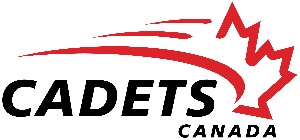 Parent Signature:  ________________ _________If applicable:GPS/PPS:  Weight (Kgs) ____  Height (cms) ____Aviation Technology Courses (AM/AO):Height _____  Waist  ______  Boot Size _______          (cms)              (cms)                   (inches)